FeaturingCody Brewer2 X NCAA All-American and 4 X State Champion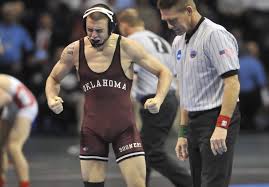 June 16-19, 2014Coppell High School185 West ParkwayCoppell, Texas 75019